Vrijdag06-05-2022 Singelpark 5SchoudermantelOdijk                       Vrijdag06-05-2022 Singelpark 5SchoudermantelOdijk                       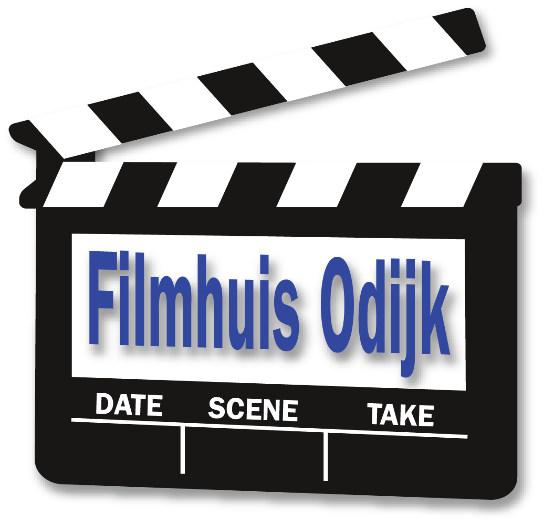 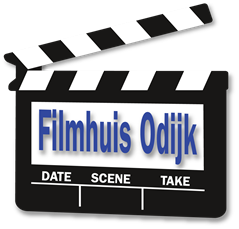 Dilemma’s voor een rechter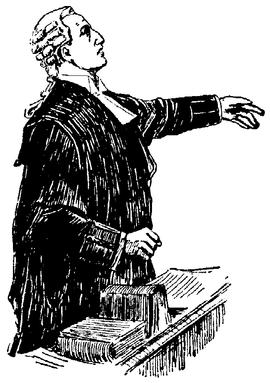 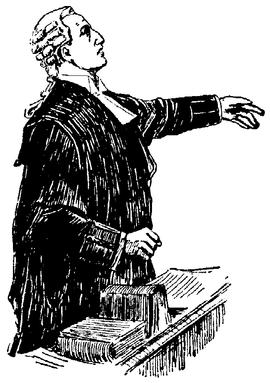 Betrokkenheid bij het werk, alle vragen die hierin spelen, doen de relaties thuis op het 2e plan komen.Indringende film over keuzes die mensen maken.Zeer de moeite waardActeurs   Acteurs   ?RegisseurRegisseur?Zaal open 19.30		AANVANG  20.00 Zaal open 19.30		AANVANG  20.00 Zaal open 19.30		AANVANG  20.00 Kaarten bij: -   Slijterij Barrique, Odijk-   ‘t Frietmanneke  Bunnik -    Bakkerij Doeleman, Werkhoven-   Slijterij Barrique, Odijk-   ‘t Frietmanneke  Bunnik -    Bakkerij Doeleman, WerkhovenMeer informatie? meld je aan voor de nieuwsmailMeer informatie? meld je aan voor de nieuwsmailMeer informatie? meld je aan voor de nieuwsmail